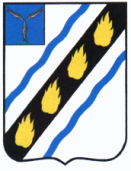 АДМИНИСТРАЦИЯСОВЕТСКОГО МУНИЦИПАЛЬНОГО РАЙОНА САРАТОВСКОЙ ОБЛАСТИПОСТАНОВЛЕНИЕ от 13.03.2023 № 112р.п. СтепноеО  внесении  изменений  в  постановлениеадминистрации  Советского  муниципальногорайона  от  06.10.2020 № 549Руководствуясь Уставом Советского муниципального района, администрация Советского муниципального района ПОСТАНОВЛЯЕТ:1. Внести изменение в  постановление администрации Советского муниципального района от 06.10.2020 № 549 «Об утверждении муниципальной программы «Комплексная программа поддержки и развития деятельности добровольной народной дружины на территории Степновского муниципального образования» (с изменениями от 04.04.2022 № 185, от 30.12.2022 № 826), изложив приложение № 1 к муниципальной программе в новой редакции (прилагается).2. Настоящее постановление вступает в силу со дня официального опубликования в установленном порядке.Глава Советского муниципального  района                                                                                     С.В. ПименовДмитриева Е.С.5-37-71Сведения
об объемах и источниках финансового обеспечения муниципальной программы «Комплексная программа поддержки и развития деятельности добровольной народной дружины на территории Степновского муниципального образования»                                                                                                                                                                                                                                                         ».ВерноРуководитель аппарата	                                    И.Е. ГригорьеваПриложение к постановлению администрации Советского муниципального района № 112  от  13.03.2023_«Приложение № 1 к муниципальной программе «Комплексная программа поддержки и развития деятельности добровольной  народной дружины на территории Степновского муниципального образования»№ п/пНаименованиеОтветственный исполнитель (соисполнитель, участник)Источники финансового обеспеченияОбъемы финансового обеспечения, всего2021202220232024202512345678910«Комплексная программа поддержки и развития деятельности добровольной  народной дружины на территории Степновского муниципального образования»Администрация Советского муниципального районавсего90,00,00,030,030,030,0«Комплексная программа поддержки и развития деятельности добровольной  народной дружины на территории Степновского муниципального образования»Администрация Советского муниципального районабюджет Степновского МО90,00,00,030,030,030,0«Комплексная программа поддержки и развития деятельности добровольной  народной дружины на территории Степновского муниципального образования»Администрация Советского муниципального районаобластной бюджет (прогнозно)0,00,00,00,00,00,0«Комплексная программа поддержки и развития деятельности добровольной  народной дружины на территории Степновского муниципального образования»Администрация Советского муниципального районафедеральный бюджет (прогнозно)0,00,00,00,00,00,0«Комплексная программа поддержки и развития деятельности добровольной  народной дружины на территории Степновского муниципального образования»Администрация Советского муниципального районавнебюджетные источники (прогнозно) 0,00,00,00,00,00,01.Мероприятие 1Обеспечение ДНД материальными,техническими средствами, необходимыми для повышения уровня качества и безопасности осуществления деятельности по охране общественного порядка, приобретение жилетов, удостоверений и печатной продукции для деятельности добровольной  народной дружиныАдминистрация Советского муниципального районавсего60,00,00,020,020,020,01.Мероприятие 1Обеспечение ДНД материальными,техническими средствами, необходимыми для повышения уровня качества и безопасности осуществления деятельности по охране общественного порядка, приобретение жилетов, удостоверений и печатной продукции для деятельности добровольной  народной дружиныАдминистрация Советского муниципального районабюджет Степновского МО60,00,00,020,020,020,01.Мероприятие 1Обеспечение ДНД материальными,техническими средствами, необходимыми для повышения уровня качества и безопасности осуществления деятельности по охране общественного порядка, приобретение жилетов, удостоверений и печатной продукции для деятельности добровольной  народной дружиныАдминистрация Советского муниципального районаобластной бюджет (прогнозно)0,00,00,00,00,00,01.Мероприятие 1Обеспечение ДНД материальными,техническими средствами, необходимыми для повышения уровня качества и безопасности осуществления деятельности по охране общественного порядка, приобретение жилетов, удостоверений и печатной продукции для деятельности добровольной  народной дружиныАдминистрация Советского муниципального районафедеральный бюджет (прогнозно)0,00,00,00,00,00,01.Мероприятие 1Обеспечение ДНД материальными,техническими средствами, необходимыми для повышения уровня качества и безопасности осуществления деятельности по охране общественного порядка, приобретение жилетов, удостоверений и печатной продукции для деятельности добровольной  народной дружиныАдминистрация Советского муниципального районавнебюджетные источники (прогнозно) 0,00,00,00,00,00,02.Мероприятие 2Привлечение членов ДНД к охране общественного порядка, в том числе к охране массовых мероприятий в границах муниципального образования, проведению неотложных аварийно-спасательных и карантинных мероприятий в чрезвычайных ситуацияхАдминистрация Советского муниципального района всего30,00,00,010,010,010,02.Мероприятие 2Привлечение членов ДНД к охране общественного порядка, в том числе к охране массовых мероприятий в границах муниципального образования, проведению неотложных аварийно-спасательных и карантинных мероприятий в чрезвычайных ситуацияхАдминистрация Советского муниципального района бюджет Степновского МО30,00,00,010,010,010,02.Мероприятие 2Привлечение членов ДНД к охране общественного порядка, в том числе к охране массовых мероприятий в границах муниципального образования, проведению неотложных аварийно-спасательных и карантинных мероприятий в чрезвычайных ситуацияхАдминистрация Советского муниципального района областной бюджет (прогнозно)0,00,00,00,00,00,02.Мероприятие 2Привлечение членов ДНД к охране общественного порядка, в том числе к охране массовых мероприятий в границах муниципального образования, проведению неотложных аварийно-спасательных и карантинных мероприятий в чрезвычайных ситуацияхАдминистрация Советского муниципального района федеральный бюджет (прогнозно)0,00,00,00,00,00,02.Мероприятие 2Привлечение членов ДНД к охране общественного порядка, в том числе к охране массовых мероприятий в границах муниципального образования, проведению неотложных аварийно-спасательных и карантинных мероприятий в чрезвычайных ситуацияхАдминистрация Советского муниципального района внебюджетные источники (прогнозно)0,00,00,00,00,00,0